新北市立光復高中107學年度語文資優教育推廣說明會實施計畫目的：簡介新北市國中語文資優教育服務形式。宣導光復高中國中部語文資優班課程及活動規畫之特色。說明107學年度語文資優鑑定申請程序。參加對象： 新北市國中七年級對語文資優教育有興趣之學生及家長。新北市國小六年級對語文資優教育有興趣之學生及家長。時間：107年8月31日(五) 18：00 - 20：00地點：本校春耕樓5樓視聽教室。活動流程：報名方式：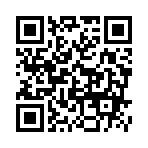 於8/30(四)中午12：00前，填寫線上申請表單完成網路報名手續。(網址：https://goo.gl/forms/Zlk4VyvQD9IJWjNy2或掃描QR code)本計畫經陳校長核可後實施，修正時亦同。時間活動18：00 - 18：20來賓報到18：20 - 18：30校長、輔導主任致詞18：30 - 19：30語文資優教育之簡介暨光復高中語文資優班特色說明19：30- 19：45107學年度新北市語文資優鑑定申請說明19：45 - 20：00綜合座談